I-CONNECTMentor/Student MeetingProcedural FidelityStudent ID:  		 Observer Name:  	 Date:  	 Mentor:			 Observer 2/reliability:  				 Start Time: 	End Time 	Total Time  	Total Fidelity Score 	 Total Score Possible 	Total Score divided by Total Possible = % yes 	Total Quality Score 	 Total Score Possible 	Average 	Question 1 1=Absent 2=Suspended3=Competing Activity 4=Student Doing Well 5=Student Refused 6=OtherQuestion 21=Absent 2=Forgot3=Competing ActivityQuestions 31=All classes 2=Some Classes3=2 or fewer ClassesQuestions 4 & 51=All Indicators2= Some Indicators 3=2 or fewer IndicatorIf fidelity does not reach 80% booster session indicatedBooster session indicated	Yes	No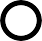 I-CONNECT ProceduresObservedQuality1) Student was available for the scheduled meetingY	N1  2  3  4  5 62) Mentor was available and met with studentY	N1	  2	 3  3) Mentor asked student to open/view charts            Y    N           1        2	  3  4) Mentor prompted student to review Monitoring dataY	N           1	2	 3  5) Mentor offered positive feedbackY	N1	2	36) Mentor discussed goal with studentY	N1	2	37) Mentor offers suggestions as needed for action planY	N1	2	38) Mentor & Student set a time for next meetingY	N           1       2      3